ГОСУДАРСТВЕННОЕ БЮДЖЕТНОЕ ОБРАЗОВАТЕЛЬНОЕ УЧРЕЖДЕНИЕ ВЫСШЕГО ОБРАЗОВАНИЯ РЕСПУБЛИКИ КРЫМ«КРЫМСКИЙ ИНЖЕНЕРНО–ПЕДАГОГИЧЕСКИЙ УНИВЕРСИТЕТ ИМ. ФЕВЗИ ЯКУБОВА»Факультет психологии и педагогического образованияКафедра специального (дефектологического) образованияСАМИЕВОЙ КАРИНЫ АНДРЕЕВНЫнаправление подготовки 44.03.03 Специальное (дефектологическое) образованиепрофиль «Олигофренопедагогика» группа ЗС(Д)О-17Курсовая работа по олигофренопедагогикеОРГАНИЗАЦИЯ СПЕЦИАЛЬНЫХ ОБРАЗОВАТЕЛЬНЫХ УСЛОВИЙ ДЛЯ ДЕТЕЙ С УМСТВЕННОЙ ОТСТАЛОСТЬЮОценка:_______________Дата защиты:________________                                                       Симферополь, 2020 г.СОДЕРЖАНИЕВВЕДЕНИЕ………………………………………………………...………3ГЛАВА 1. СОЗДАНИЕ СПЕЦИАЛЬНЫХ УСЛОВИЙ ДЛЯ ПОЛУЧЕНИЯ ОБРАЗОВАНИЯ ДЕТЬМИ С ОГРАНИЧЕННЫМИ ВОЗМОЖ-НОСТЯМИ ЗДОРОВЬЯСпециальные образовательные условия, необходимые для детей с ОВЗ…7Организация обучения детей с ОВЗ в образовательных организациях Республики Крым……………………………………………151.3. Специальные образовательные условия для обучающегося с лёгкой степенью умственной отсталости………………………………………………18.ГЛАВА 2. ОПЫТ ДЕЯТЕЛЬНОСТИ ПО РАЗРАБОТКЕ РЕКОМЕНДАЦИЙ ПО СОЗДАНИЮ СПЕЦИАЛЬНЫХ УСЛОВИЙ ДЛЯ РЕБЕНКА С ЛЕГКОЙ СТЕПЕНЬЮ УМСТВЕННОЙ ОТСТАЛОСТИ В ОБРАЗОВАТЕЛЬНОЙ ОРГАНИЗАЦИИ2.1. Особые образовательные потребности обучающихся с лёгкой степенью умственной отсталостью………………………………………………………242.2. Опыт разработки рекомендаций по созданию специальных образовательных условий для ребёнка с лёгкой степенью умственной отсталости в образовательной организации………………………………26ГЛАВА 3. РАЗРАБОТКА И РЕАЛИЗАЦИЯ ИНДИВИДУАЛЬНОГО ОБРАЗОВАТЕЛЬНОГО МАРШРУТА ДЛЯ РЕБЕНКА С ОВЗ, ПОСЕЩАЮЩЕГО ОБЩЕОБРАЗОВАТЕЛЬНОЕ УЧРЕЖДЕНИЕ…30ЗАКЛЮЧЕНИЕ………………………………………………………………32СПИСОК ИСПОЛЬЗОВАННОЙ ЛИТЕРАТУРЫ………………………33                                                        ВВЕДЕНИЕ     Актуальность исследования. Проблема обучения, воспитания и социализации детей с ограниченными возможностями здоровья является актуальной не только для Белгородской области, но и в целом для России, поскольку число таких детей за последние годы возросло. В настоящее время дети с ограниченными возможностями здоровья обучаются в каждой школе любого населенного пункта нашей страны. Зачастую их обучение ведется в домашних условиях педагогами муниципальных образовательных учреждений.    Большой проблемой для детей с ограниченными возможностями здоровья является недостаток общения. Острота проблемы заключается в том, что «особые» дети не имеют возможности постоянного общения среди сверстников в силу закрытого образа жизни. Дети с ОВЗ не пассивные объекты социальной помощи, а развивающиеся личности, которые имеют право на удовлетворение разносторонних социальных потребностей в познании, творчестве.    Современное общество испытывает потребность в гармоничном развитии любого ребёнка с ограниченными возможностями здоровья, выдвигает на передний план личность, способную действовать универсально, владеющую культурой жизненного самоопределения, умеющую адаптироваться в изменяющихся условиях, то есть личность социально компетентную.Одним из методов педагогического процесса с детьми с ОВЗ, направленного на развитие гармоничной личности и их социализации является метод коллективного творческого труда. Именно о нем и пойдет речь в данной работе.      Одна из приоритетных целей социальной политики России — модернизация образования в направлении повышения доступности и качества для всех категорий граждан. В связи с этим, значительно возрос заказ общества на инклюзивное образование. В результате воздействия многих неблагоприятных факторов за последние 2 десятилетия резко возросло число детей с различными формами нарушений психического и соматического развития. Около 5—7 % из них — дети с нарушениями генетического характера, результатом которых являются характерные особенности их психического и интеллектуального развития. Наиболее распространенная форма таких нарушений (до 10 % из этих детей) — синдром Дауна. Также отмечается значительное увеличение количества детей с выраженными расстройствами аутистического спектра. В последние годы в рамках общемирового процесса наблюдается новая тенденция — родители не хотят отдавать своих детей в закрытые учреждения интерактивного типа и воспитывают их в семье, устраивая их в общеобразовательные школы и детские сады. Это желание родителей закреплено законодательно. Обеспечение реализации права детей с ограниченными возможностями здоровья на образование является одной из важнейших задач государственной политики не только в области образования, но и в области демографического и социально-экономического развития Российской Федерации.  Определение необходимых условий для получения образования, адекватного возможностям ребенка с ОВЗ, ребенка-инвалида опирается на решения заседания президиума Совета при Президенте Российской Федерации по реализации приоритетных национальных проектов и демографической политике (раздел III п. 5 протокола от 18 апреля 2008 г.). В рекомендациях, подписанных директором Департамента воспитания, дополнительного образования и социальной защиты детей А.А. Левитской указывается, что получение детьми с ограниченными возможностями здоровья и детьми-инвалидами (далее — дети с ОВЗ) образования является одним из основных и неотъемлемых условий их успешной социализации, обеспечения их полноценного участия в жизни общества, эффективной самореализации в различных видах профессиональной и социальной деятельности.   Соответствующие условия реализации прав на получение образования детьми с ОВЗ обосновываются международными документами в области образования, закреплены в Конституции Российской Федерации, Законе Российской Федерации «Об образовании», Федеральных 4 законах от 22 августа 1996 г. № 125)ФЗ «О высшем и послевузовском профессиональном образовании», от 24 ноября 1995 г. 181)ФЗ «О социальной защите инвалидов в Российской Федерации», от 24 июня 1999 г. № 120)ФЗ «Об основах системы профилактики безнадзорности и правонарушений несовершеннолетних», от 24 июля 1998 г. № 124)ФЗ «Об основных гарантиях прав ребенка в Российской Федерации», от 6 октября 1999 г. № 184)ФЗ «Об общих принципах организации законодательных (представительных) и исполнительных органов государственной власти субъектов Российской Федерации», от 6 октября 2003 г. № 131)ФЗ «Об общих принципах организации местного самоуправления в Российской Федерации».     Помимо этого важная роль в определении необходимых в каждом конкретном случае специальных образовательных условий отводится системе психолого-медико-педагогического консультирования — деятельности системы ПМПК и консилиумов образовательных учреждения (ПМПк), законодательно обеспеченной соответствующим Федеральным законодательством: Положением о психолого-медико-педагогической комиссии, утвержденным приказом Минобразования России от 24.03.2009 № 95, а также инструктивного письма Минобрнауки о деятельности консилиума образовательного учреждения инструктивное письмо № 27/901)6 от 27.03.2000). В рамках московского законодательства нормативным актом, регулирующим образование лиц с ОВЗ, в том числе определение необходимых условий его реализации является Закон города Москвы «Об образовании лиц с ограниченными возможностями здоровья в городе Москве» от 28 апреля 2010 г. № 16. В решении заседания президиума Совета при Президенте Российской Федерации по реализации приоритетных национальных проектов и демографической политике отмечается, что субъектами Российской Федерации должны быть приняты исчерпывающие меры организационно-правового характера, обеспечивающие решение вопросов организации предоставления образования детям с ограниченными возможностями здоровья, отнесенных к их компетенции. Коренные социально экономические преобразования в стране, активизация социальной политики в направлении демократизации и гуманизации общества, развитие национальной системы образования обусловливают поиски путей совершенствования организации, содержания и методик обучения и воспитания детей с ограниченными возможностями. Изменение подходов к обучению и воспитанию детей с ограниченными возможностями здоровья направлено на формирование и развитие социально-активной личности, обладающей навыками социально-адаптивного поведения применительно к мобильной экономике. Одним из путей реализации этой задачи является образовательная инклюзия, которая рассматривается, прежде всего, как средство социальной  реабилитации, не только самого ребенка, но и его семьи. Кроме этого, развитие инклюзивного образования обеспечивает равные права, доступность, возможность выбора подходящего образовательного марш рута для любого ребенка вне зависимости от его физических и других возможностей.    Одним из первых представлений о инклюзии являлось простое «перемещение» учащихся из специализированных школ в школы по месту жительства или из специальных классов — в классы общеобразовательные. Однако, как показывает практика, этого оказывается недостаточно для повышения уровня социальной адаптации и, тем более, улучшения уровня образования для детей с ограниченными возможностями здоровья. И часто приводит к нарушению образовательного процесса для всех детей. В тоже время индивидуальный подход в образовательном процессе к детям с ОВЗ приводит к необходимости организовывать процесс обучения и воспитания таким образом, чтобы учитывались индивидуальные потребности и возможности каждого ребенка. А для этого необходима разработка и создание специальных условий, в том числе и принципиальная модернизация образовательных программ, включая и их дидактическое наполнение, разработка программ психолого-педагогического сопровождения всех участников образовательного процесса.              ГЛАВА 1. СОЗДАНИЕ СПЕЦИАЛЬНЫХ УСЛОВИЙ ДЛЯ ПОЛУЧЕНИЯ ОБРАЗОВАНИЯ ДЕТЬМИ С ОГРАНИЧЕННЫМИ ВОЗМОЖ-НОСТЯМИ ЗДОРОВЬЯ        1.1 Специальные образовательные условия, необходимые для детей с ОВЗ    Создание всеобъемлющих условий для получения образования детьми с учетом их психофизических особенностей следует рассматривать в качестве основной задачи в области реализации права на образование детей с ограниченными возможностями здоровья.Наиболее обобщенно требования к условиям получения образования детьми с ОВЗ отражены в Федеральном государственном образовательном стандарте, и более подробно разработаны в Проекте специального федерального государственного стандарта начального школьного образования детей с ОВЗ (Н.Н. Малафеев, О.С. Никольская, О.И. Кукушкина, 2010). В нем говориться о том, что надо дать интегральное (обобщенное) описание совокупности условий, необходимых для реализации соответствующих образовательных программ, структурированное по сферам ресурсного обеспечения. Вместе с тем отмечается, что подобная система требований должна включать в себя специфические компоненты в соответствии с особыми образовательными потребностями детей с ОВЗ в целом и для каждой категории отклоняющегося развития, в отдельности. В конечном итоге, отмечается в Проекте, интегративным результатом реализации указанных требований должно быть: создание среды, адекватной общим и особым образовательным потребностям, физически и эмоционально комфортной для ребенка с ОВЗ, открытой для его родителей (законных представителей); гарантирующей сохранение и укрепление физического и психологического здоровья обучающихся (Проект СФГОС, 2010). В результате в образовательных учреждениях, в том числе, реализующих инклюзивную практику, должны создаваться условия, гарантирующие возможность: • достижения планируемых результатов освоения основной образовательной программы начального общего образования всеми обучающимися; • использования обычных и специфических шкал оценки «академических» достижений ребенка с ОВЗ, соответствующих его особым образовательным потребностям; • адекватной оценки динамики развития жизненной компетенции ребенка с ОВЗ совместно всеми участниками образовательного процесса, включая и работников школы и родителей (их законных представителей); • индивидуализации образовательного процесса в отношении детей с ОВЗ; • целенаправленного развития способности детей с ОВЗ к коммуникации и взаимодействию со сверстниками; • выявления и развития способностей, обучающихся с ОВЗ через систему клубов, секций, студий и кружков, организацию общественно-полезной деятельности, в том числе социальной практики, используя возможности образовательных учреждений дополнительного образования детей; • включения детей с ОВЗ в доступные им интеллектуальные и творческие соревнования, научно-техническое творчество и проектно-исследовательскую деятельность; • включения детей с ОВЗ, их родителей (законных представителей), педагогических работников и общественности в разработку основной образовательной программы начального общего образования, проектирование и развитие внутри школьной социальной среды, а также формирование и реализацию индивидуальных образовательных маршрутов, обучающихся; • использования в образовательном процессе современных научно обоснованных и достоверных коррекционных технологий, адекватных особым образовательным потребностям детей с ОВЗ; • взаимодействия в едином образовательном пространстве общеобразовательной и специальной (коррекционной) школы в целях продуктивного использования накопленного педагогического опыта обучения детей с ОВЗ и созданных для этого ресурсов (там же). Значительное разнообразие категорий детей с ОВЗ, включающих в себя, в том числе и наличие или отсутствие инвалидности определяет и значительную вариативность специальных образовательных условий, распределенных по различным ресурсным сферам (материально-техническое обеспечение, включая и архитектурные условия, кадровое, информационное, программно-методическое и т. п.). Таким образом, можно говорить о целостной системе специальных образовательных условий: начиная с предельно общих, необходимых для всех категорий детей с ОВЗ, до частно-специфических и индивидуально-ориентированных, определяющих эффективность реализации образовательного процесса и социальной адаптированности ребенка в полном соответствии с его конкретными особенностями и образовательными возможностями.    Совершенно очевидно, что в каждом отдельном конкретном случае вся спецификация специальных образовательных условий будет проявляться на всех «уровнях» — от общеспецифических до индивидуально) 8 ориентированных. Таким образом, можно представить всю совокупность условий в виде «матрешки», где каждый из предыдущих «уровней» условий включается-проявляется в последующих (рис. 1).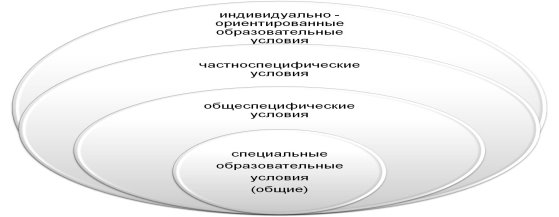 Рис. 1. Систематика специальных образовательных условий, определяющих возможность и эффективность реализации педагогического процесса и социализации детей, включаемых в инклюзивную образовательную практику.     При этом в обобщенном виде специальные образовательные условия, необходимые для детей с ОВЗ всех категорий, вариантов, форм и выраженности отклоняющегося развития подразделяются на: Организационное обеспечение • Организационное обеспечение создания специальных условий образования для детей с ОВЗ прежде всего базируется на нормативно-правовой базе. Создание этих условий должно обеспечить, не только реализацию образовательных прав самого ребенка на получение соответствующего его возможностям образования, но и реализацию прав всех остальных детей, включенных наравне с особым ребенком в инклюзивное образовательное пространство. Поэтому помимо нормативной базы, фиксирующей права ребенка с ОВЗ, необходима разработка соответствующих локальных актов, обеспечивающих эффективное образование и других детей.    Наиболее важным локальным нормативным документом следует рассматривать Договор с родителями, в котором будут фиксированы как права, так и обязанности всех субъектов инклюзивного пространства, предусмотрены правовые механизмы изменения образовательного маршрута в соответствии с особенностями и возможностями ребенка, в том числе новыми возникающими в процессе образования. • Также должна быть организована система взаимодействия и поддержки образовательного учреждения со стороны «внешних» социальных партнеров — территориальной ПМПК, методического центра, ППМС центра, Окружного и городского ресурсного центра по развитию инклюзивного образования, специальных (коррекционных) школ, органов социальной защиты, организаций здравоохранения, общественных организаций. С этими организациями надо простроить отношения на основе договоров. Наличие доступной сети образовательных учреждений (включающих как общеобразовательные, так и специальные коррекционные образовательные учреждения). Реализация этого общего условия позволяет обеспечить для ребенка максимально адекватный при его особенностях развития образовательный маршрут, позволяет максимально полно и ресурсоемко обеспечить обучение и воспитание ребенка. Важным компонентом этого условия является наличие разно) образных учреждений образования (включая учреждения дополнительного образования) в шаговой доступности. • Для определенных категорий детей важным является организация питания и медицинского сопровождения. • Финансово-экономические условия. Эти условия должны обеспечивать образовательному учреждению возможность исполнения всех требований и условий, включенных в индивидуальную образовательную программу, в том числе прописанный в ней штат специалистов, реализующих сопровождение, обучение и воспитание ребенка с ОВЗ, а также обеспечивать эффективную реализацию самого образовательного маршрута. Финансово-экономические условия должны обеспечивать достижения планируемых в ИОП результатов. • Информационное обеспечение. Информационно-образовательная среда образовательного учреждения должна включать в себя совокупность технологических средств (компьютеры, базы данных, коммуникационные каналы, программные продукты, созданные с учетом особых образовательных потребностей детей с ОВЗ, включая формирование жизненной компетенции, социализации и др.); культурные и организационные формы информационного взаимодействия с учетом особых образовательных потребностей детей с ОВЗ, компетентность участников образовательного процесса в решении развивающих и коррекционных задач обучения детей с ОВЗ с применением информационно-коммуникационных технологий (ИКТ), а также наличие служб поддержки применения ИКТ. Материально-техническое (включая архитектурное) обеспечение                  Материально-технические условия реализации индивидуальной  образовательной программы должны обеспечивать соблюдение:• санитарно-гигиенических норм образовательного процесса с учетом потребностей детей с ОВЗ, обучающихся в данном учреждении (требования к водоснабжению, канализации, освещению, воздушно) тепловому режиму и т. д.); • возможность для беспрепятственного доступа обучающихся с ограниченными возможностями здоровья к объектам инфраструктуры образовательного учреждения. • санитарно-бытовых условий с учетом потребностей детей с ОВЗ, обучающихся в данном учреждении (наличие оборудованных гардеробов, санузлов, мест личной гигиены и т. д.); • социально-бытовых условий с учетом конкретных потребностей ребенка с ОВЗ, обучающегося в данном учреждении (наличие адекватно оборудованного пространства школьного учреждения, рабочего места ребенка, и т. д.); • пожарной и электробезопасности, с учетом потребностей детей с ОВЗ, обучающихся в данном учреждении. Организационно-педагогические условия     Эти условия ориентированы на полноценное и эффективное получение образования всеми учащимися образовательного учреждения, реализующего инклюзивную практику. Непосредственно в рамках образовательного процесса должна быть создана атмосфера эмоционального комфорта, формирование взаимоотношений в духе сотрудничества и принятия особенностей каждого, формирование у детей позитивной, социально-направленной учебной мотивации. Необходимо применение адекватных возможностям и потребностям обучающихся современных технологий, методов, приемов, форм организации учебной работы (в рамках разработки ИОП), а также адаптация содержания учебного материала, выделение необходимого и достаточного для освоения ребенком с ОВЗ, адаптация имеющихся или разработка необходимых учебных и дидактических материалов и др.      Важным компонентом является создание условий для адаптации детей с ограниченными возможностями здоровья в группе сверстников, школьном сообществе, организация уроков, вне учебных и внеклассных мероприятий с использованием интерактивных форм деятельности детей, организация внеклассной работы, направленной на раскрытие творческого потенциала каждого ребенка, реализацию его потребности в самовыражении, участии в жизни класса, школы, а также использование адекватных возможностям детей способов оценки их учебных достижений, продуктов учебной и вне) учебной деятельности. Программно-методическое обеспечение образовательного и воспитательного процесса как одно из основных условий реализации индивидуальной образовательной программы ориентировано на возможность 11 постоянного и устойчивого доступа для всех субъектов образовательного процесса к любой информации, связанной с реализацией ИОП, планируемыми в ней результатами, в целом — организацией образовательного процесса и условиями его осуществления. В рамках реализации ИОП образовательное учреждение должно быть обеспечено удовлетворяющими особым образовательным потребностям детей с ОВЗ учебниками, в том числе, учебниками с электронными приложениями, являющимися их со ставной частью, соответствующей учебно-методической литературой и материалами по всем учебным предметам основной образовательной программы. Образовательное учреждение, специалисты сопровождения должны иметь доступ к печатным и электронным образовательным ресурсам (ЭОР), в том числе к электронным образовательным ресурсам, предназначенным для детей с ОВЗ. Библиотека образовательного учреждения должна быть укомплектована общими и специализированными для детей с ОВЗ печатными образовательными ресурсами и ЭОР по всем учебным предметам учебного плана, а также иметь фонд дополнительной литературы. Фонд дополнительной литературы должен включать детскую художественную и научно-популярную литературу, справочно-библиографические и периодические издания, сопровождающие реализацию основной образовательной программы начального общего образования. Библиотека образовательного учреждения, где обучаются дети с ОВЗ, должна быть укомплектована научно-методической литературой по специальной психологии и коррекционной (специальной) педагогике, печатными образовательными ресурсами и ЭОР, включая формирование «академических» знаний и жизненной компетенции ребенка с ОВЗ, а также иметь фонд дополнительной литературы по актуальным проблемам обучения и воспитания разных категорий детей с ОВЗ, обучающихся в данной школе. Этот дополнительный фонд должен включать научно-методическую литературу, справочно-библиографические и периодические издания, сопровождающие обучение ребенка с ОВЗ. Психолого-педагогическое сопровождение детей с ОВЗ в образовательном учреждении Необходимо обеспечить комплексное психолого-педагогическое сопровождение ребенка с ограниченными возможностями здоровья на протяжении всего периода его обучения в образовательном учреждении общего типа». Для этого надо предусмотреть: • в штатном расписании или по договору с ППМС центром специалистов психолого-педагогического сопровождения для детей с ОВЗ и инвалидностью, нуждающихся в нем; • организовать деятельность специалистов в форме консилиума для выявления, обследования детей, разработку Индивидуальной образовательной программы;  • организовать в соответствии с разработанной программой процесс сопровождения детей; • должно быть организовано привлечение специалистов психолого-педагогического сопровождения к участию в проектировании и организации образовательного процесса. Кадровое обеспечение Требования к кадровым условиям реализации основной образовательной программы начального общего образования включают следующие положения: — укомплектованность образовательного учреждения педагогическими и руководящими работниками, компетентными в понимании особых образовательных потребностей детей с ОВЗ; — уровень квалификации педагогических и иных работников образовательного учреждения в области образования детей с ОВЗ; — непрерывность профессионального развития педагогических работников образовательного учреждения в сфере коррекционной (специальной) педагогики, специальной психологии и клинической детской психологии; — включенность в реальное взаимодействие общеобразовательных и специальных (коррекционных) школ I—VIII видов. Непрерывность профессионального развития работников образовательного учреждения, должна обеспечиваться освоением работниками дополнительных профессиональных образовательных программ в области коррекционной педагогики в достаточном объеме, не реже чем каждые пять лет в научных и образовательных учреждениях, имеющих лицензию на право ведения данного вида образовательной деятельности. При поступлении в общеобразовательную школу ребенка с ОВЗ определенной категории: (с нарушением слуха, зрения, расстройства) ми аутистического спектра и т. д.) обязательным является освоение руководящими лицами, специалистами и педагогами школы дополни) тельных профессиональных образовательных программ в области коррекционного обучения данной категории детей в достаточном объеме. В системе образования должны быть созданы условия для комплексного взаимодействия общеобразовательных, специальных (коррекционных) и научных учреждений, обеспечивающих возможность восполнения недостающих кадровых ресурсов, ведения постоянной методической поддержки, получения оперативных консультаций по вопросам реализации основной образовательной программы начального общего образования детей с ОВЗ, использования научно обоснованных и достоверных инновационных разработок в области коррекционной педагогики. Для различных категорий детей с ОВЗ в зависимости от их особенностей каждый из приведенных выше компонентов специальных условий, обеспечивающих реализацию необходимого уровня и качества образования, а также необходимую социализацию этой категории детей, должен будет реализовываться в различной степени выраженности, в различном качестве и объеме. Так, например, материально-техническое обеспечение как один из неотъемлемых компонентов в максимально степени будет присутствовать при создании инклюзивного образовательного пространства для детей с нарушениями слуха и зрения за счет такой важной для их обучения и воспитания составляющей как технические средства обучения, в то время как для детей с различными расстройствами аутистического спектра ТСО не будут иметь такого превалирующего значения. В то же время для последних «центр тяжести» специальных условий будет сдвигаться на наличие специальным образом подготовленных сопровождающих (тьюторов) и другие организационно-педагогические условия. А для детей с нарушениями опорнодвигательного аппарата (при этом при отсутствии, как правило, сопутствующих нарушений слуха или зрения) на первый план помимо создания без барьерной архитектурной среды, как важнейшего для них условия организации образовательных условий, выходит особенности пост) роения программно-методического обеспечения, в частности, организация педагогического процесса в соответствии с операционально-деятельностными возможностями ребенка-инвалида вследствие ДЦП. Таким образом, при создании индивидуально ориентированных условий реализации образовательного процесса для конкретного ребенка с какими-либо ограниченными возможностями здоровья и особыми потребностями «проявляется» вся общая спецификация образовательных условий, которая каждый раз должна быть модифицирована, индивидуализирована в соответствии возможностями и особенностями данного ребенка. Именно такой процесс варьирования, индивидуализации специальных условий реализации заданного индивидуального образовательного маршрута должен лежать как в основе деятельности психолого-медико-педагогических комиссий — в его итоговом заключении, определяющем образовательный маршрут и условия его реализации, так и в деятельности консилиума образовательного учреждения. Наиболее важно, чтобы подобным образом разрабатываемые условия были включены в индивидуальную образовательную программу (для детей дошкольного возраста — индивидуальная программа развития) в качестве одного из ее компонентов. Точно также важно, чтобы в процессе оценки эффективности реализации ИОП было уделено место оценке качества и полноты создания для данного ребенка с ОВЗ этих условий полноценного его включения в образовательный процесс в соответствии с его индивидуальными особенностями и возможностями. Основным механизмом создания специальных условий является деятельность администрации и работа междисциплинарной команды. Организация обучения детей с ОВЗ в образовательных организациях Республики КрымПолучение детьми с ограниченными возможностями образования является одним из основных и неотъемлемых условий их успешной социализации, обеспечения их полноценного участия в жизни общества, эффективной самореализации в различных видах профессиональной и социальной деятельности.Обучение детей с ограниченными возможностями здоровья в Республике Крым осуществляется в соответствии с п. 1ст. 79 Федерального закона Российской Федерации от 29.12.2012 №273-Ф3 «Об образовании в Российской Федерации» (далее закон об образовании), согласно которому содержания образования и усилия организации обучения и воспитания обучающихся с ограниченными возможностями здоровья определяются адаптированной образовательной программой, а для инвалидов также в соответствии с индивидуальной программой реабилитации инвалида.Среди широкого круга субъектов права на образование есть лица с особым правовым статусом, это лица с ограниченными возможностями. Особенности в правовом регулировании их положения в сфере образования вызваны необходимостью закрепить гарантии реализации права на образование. Задача закона была не столько в том, чтобы устранить положение, при котором они могут фактически быть исключены из системы образования и общественной жизни, а в том, чтобы создать наиболее благоприятные условия для обучения этой группы лиц.Новый Закон об образовании дает спектр базовых определений, в частности даны определения обучающийся с ограниченными возможностями здоровья, инклюзивное образование, адаптированная образовательная программа:·                     обучающийся с ограниченными возможностями здоровья - физическое лицо, имеющее недостатки в физическом и (или) психологическом развитии, подтвержденные психолого-медико-педагогической комиссией и препятствующие получению образования без создания специальных условий.·                     инклюзивное образование - обеспечение равного доступа к образованию для всех обучающихся с учетом разнообразия особых образовательных потребностей и индивидуальных возможностей;·                     адаптированная образовательная программа - образовательная программа, адаптированная для обучения лиц с ограниченными возможностями здоровья с учетом особенностей их психофизического развития, индивидуальных возможностей и при необходимости обеспечивающая коррекцию нарушений развития и социальную адаптацию указанных лиц.В целях обеспечения реализации права на образование обучающихся с ограниченными возможностями здоровья устанавливаются федеральные государственные образовательные стандарты образования указанных лиц или включаются в федеральные государственные образовательные стандарты специальные требования.Образование обучающихся с ограниченными возможностями здоровья может быть организовано:v совместно с другими обучающимися;v в отдельных классах, группах;v в отдельных организациях, осуществляющих образовательную деятельность.Организация обучения детей с ограниченными возможностями здоровья в образовательных учреждениях общего типа, расположенных, как правило, по месту жительства ребенка и его родителей, позволяет избежать помещения детей на длительный срок в интернатное учреждение, создать условия для их проживания и воспитания в семье, обеспечить их постоянное общение с нормально развивающимися детьми и, таким образом, способствует эффективному решению проблем социальной адаптации и интеграции в общество.Под специальными условиями для получения образования обучающимися с ограниченными возможностями здоровья понимаются условия обучения, воспитания и развития таких обучающихся, включающие в себя:- использование специальных образовательных программ и методов обучения и воспитания;- специальных учебников, учебных пособий и дидактических материалов;- специальных технических средств обучения коллективного и индивидуального пользования;- предоставление услуг ассистента (помощника), оказывающего обучающимся необходимую техническую помощь;- проведение групповых и индивидуальных коррекционных занятий;- обеспечение доступа в здания организаций, осуществляющих образовательную деятельность;- другие условия, без которых невозможно или затруднено освоение образовательных программ обучающимися с ограниченными возможностями здоровья.При получении образования обучающимся с ограниченными возможностями здоровья предоставляются бесплатно специальные учебники и учебные пособия, иная учебная литература, а также услуги сурдопереводчиков и тифлосурдопереводчиков.Отдельные организации, осуществляющие образовательную деятельность по адаптированным основным общеобразовательным программам, создаются органами государственной власти субъектов Российской Федерации для глухих, слабослышащих, позднооглохших, слепых, слабовидящих, с тяжелыми нарушениями речи, с нарушениями опорно-двигательного аппарата, с задержкой психического развития, с умственной отсталостью, с расстройствами аутистического спектра, со сложными дефектами и других обучающихся с ограниченными возможностями здоровья.Государство в лице уполномоченных им органов государственной власти РФ и органов государственной власти субъектов РФ обеспечивает подготовку педагогических работников, владеющих специальными педагогическими подходами и методами обучения и воспитания обучающихся с ограниченными возможностями здоровья, и содействует привлечению таких работников в организации, осуществляющие образовательную деятельность.В законе нашло отражение увеличение финансирования получения образования для рассматриваемой категории лиц, ст. 99 «Особенности финансового обеспечения оказания государственных и муниципальных услуг в сфере образования» говорит о том, что нормативы, определяемые органами государственной власти субъектов РФ, нормативные затраты на оказание государственной или муниципальной услуги в сфере образования должны учитывать создание специальных условий получения образования обучающимися с ограниченными возможностями здоровья.Естественно, что в Законе установлены не только нормы связанные непосредственно с правом на получение образования, в нем затронуты и смежные права, в частности право обучающихся с ограниченными возможностями здоровья, проживающих в организации, осуществляющей образовательную деятельность, находиться на полном государственном обеспечении и обеспечиваться питанием, одеждой, обувью, мягким и жестким инвентарем, все обучающиеся с ограниченными возможностями здоровья обеспечиваются бесплатным двухразовым питанием; на стипендии и другие денежные выплаты, особый порядок к приему на обучение в организацию, осуществляющую образовательную деятельность, преференции при оплате родителей (законных представителей) за присмотр и уход за детьми, осваивающими образовательные программы дошкольного образования в организациях, осуществляющих образовательную деятельность.Лицам с ограниченными возможностями здоровья (с различными формами умственной отсталости), не имеющим основного общего и среднего общего образования и обучавшимся по адаптированным основным общеобразовательным программам, выдается свидетельство об обучении по образцу и в порядке, которые устанавливаются федеральным органом исполнительной власти, осуществляющим функции по выработке государственной политики и нормативно-правовому регулированию в сфере образования.Подзаконные нормативные акты, принятые ранее, сохраняют свое действие в отношении особенностей работы с лицами с ограниченными возможностями здоровья вплоть до коррекции федеральных государственных образовательных стандартов и до принятия дополнительных подзаконных нормативных актов, при соблюдении двух условий. Во-первых, акт специально не отменен. Во-вторых, он не содержит прямых противоречий новому Федеральному закону. 1.3. Специальные образовательные условия для обучающегося с лёгкой степенью умственной отсталостиСоздание специфических условий образования обучающихся с умственной отсталостью должно способствовать:- целенаправленному развитию способности обучающихся к вербальной коммуникации и взаимодействию в условиях разного социального окружения для решения жизненных задач;- формированию социально-бытовой компетентности обучающихся, способствующей приобщению к самостоятельной жизни в обществе, улучшению ее качества;- развитию самостоятельности и независимости в повседневной жизни;- расширению круга общения, выходу обучающегося за пределы семьи и образовательной организации;- раскрытию возможных избирательных способностей и интересов ребенка в разных видах практической, художественно-эстетической, спортивно-физкультурной деятельности;- развитию представлений об окружающем мире в совокупности его природных и социальных компонентов;- реализации потенциальных возможностей в овладении профессионально-трудовой деятельностью и возможном совершенствовании приобретенных трудовых навыков на уровне среднего профессионального образования.При обучении умственно отсталых детей в общеобразовательной школе необходимо руководствоваться специальными образовательными программами:-программы подготовительного и 1-4 классов коррекционных образовательных учреждений VIII вида. Под ред. В.В. Воронковой, М., Просвещение, 1999 (2003, 2007, 2009).- программы специальных (коррекционных) общеобразовательных учреждений VIII вида. 5-9 классы. Сборник 1, 2. Под ред. В.В. Воронковой. М., Владос, 2000 (2005, 2009).    В штат специалистов образовательной организации, реализующей адаптированную образовательную программу должны входить учителя-олигофренопедагоги, воспитатели, логопеды, педагоги-психологи, специалисты по адаптивной физкультуре (лечебной физкультуре), социальные педагоги, музыкальный работник, медицинские работники. Материально-техническое обеспечение школьного образования обучающихся с умственной отсталостью должно отвечать не только общим, но и их особым образовательным потребностям. В связи с этим в структуре материально-технического обеспечения процесса образования должна быть отражена специфика требований к:- организации пространства, в котором обучается ребёнок с умственной отсталостью;- организации временного режима обучения;- организации рабочего места ребёнка с умственной отсталостью;- техническим средствам обучения умственно отсталых обучающихся, включая специализированные компьютерные инструменты обучения, ориентированные на удовлетворение особых образовательных потребностей;- специальным учебникам, специальным рабочим тетрадям, специальным дидактическим материалам, специальным компьютерным инструментам обучения, отвечающим особым образовательным потребностям обучающихся и позволяющих реализовывать выбранный вариант стандарта.Пространство (прежде всего здание и прилегающая территория), в котором осуществляется образование обучающихся с умственной отсталостью, должна соответствовать общим требованиям, предъявляемым к образовательным организациям, в частности:- к соблюдению санитарно-гигиенических норм образовательного процесса (требования к водоснабжению, канализации, освещению, воздушно-тепловому режиму и т. д.);- к обеспечению санитарно-бытовых (наличие оборудованных гардеробов, санузлов, мест личной гигиены и т.д.) и социально-бытовых условий (наличие оборудованного рабочего места, учительской, комнаты психологической разгрузки и т.д.);- к соблюдению пожарной и электробезопасности;- к соблюдению требований охраны труда;-к соблюдению своевременных сроков и необходимых объемов текущего и капитального ремонта и др.Материально-техническая база реализации адаптированной образовательной программы для обучающихся с умственной отсталостью должна соответствовать действующим санитарным и противопожарным нормам, нормам охраны труда работников образовательных учреждениям, предъявляемым к:- участку (территории) образовательного учреждения (площадь, инсоляция, освещение, размещение, необходимый набор зон для обеспечения образовательной и хозяйственной деятельности образовательного учреждения и их оборудование);- зданию образовательного учреждения (высота и архитектура здания),- помещениям библиотек (площадь, размещение рабочих зон, наличие читального зала, число читательских мест, медиотеки)- помещениям для осуществления образовательного процесса: классам, кабинетам учителя-логопеда, учителя-дефектолога, педагога-психолога и др. специалистов (необходимый набор и размещение, их площадь, освещенность, расположение и размеры рабочих, игровых зон и зон для индивидуальных занятий в учебных кабинетах образовательной организации, для активной деятельности, сна и отдыха, структура которых должна обеспечивать возможность для организации урочной и внеурочной учебной деятельности);- трудовым мастерским (размеры помещения, необходимое оборудование в соответствии с реализуемым профилем (профилями) трудового обучения);-кабинету социально-бытовой ориентировки, оснащенному специальным наборами мягкой и корпусной мебели; оборудованием для приготовления пищи (мойка, плита, кухонный стол, электробытовые приборы, кухонная утварь, холодильник); стирки белья (стиральная машина, необходимые наборы моющих средств);- актовому, спортивному залам, залу лечебной физкультуры, сенсорной комнате;-кабинетам медицинского назначения;- помещениям для питания обучающихся, а также для хранения и приготовления пищи, обеспечивающим возможность организации качественного горячего питания;- туалетам, душевым, коридорам и другим помещениям. При организации учебного места учитываются возможности и особенности моторики, восприятия, внимания, памяти ребенка. Для создания оптимальных условий обучения организуются учебные места для проведения, как индивидуальной, так и групповой форм обучения. С этой целью в помещении класса должны быть созданы специальные зоны отдыха/Временной режим образования обучающихся (учебный год, учебная неделя, день) устанавливается в соответствии с законодательно закрепленными нормативами (ФЗ «Об образовании в РФ», СанПиН, приказы Министерства образования и др.), а также локальными актами образовательной организации.Сроки освоения адаптированной образовательной программы обучающимися с легкой степенью умственной отсталости составляют 9 лет (I–IX) Внутри образовательного учреждения, в котором обучаются дети с особенностями в развитии, всем ходом интегрированного образовательного процесса руководит школьный психолого-медико-педагогический консилиум (ПМПк). Он же осуществляет необходимую корректировку общеобразовательных маршрутов обучающихся с интеллектуальным недоразвитием, если в этом возникает необходимость. Учителя и специалисты ПМПк составляют календарно-тематическое планирование таким образом, чтобы на одном уроке дети разных уровней развития изучали одну и ту же тему, но информация, получаемая учеником, была адекватна его личной образовательной программе. Обучение по специальным (коррекционным) программам для детей с нарушением интеллекта на первой образовательной ступени осуществляется по предметам «Чтение и развитие речи», «Письмо и развитие речи», «Математика», «Развитие устной речи на основе изучения предметов и явлений окружающей действительности», «Трудовое обучение». Все эти предметы легко интегрируются с общеобразовательными предметами, предусмотренными не коррекционными программами. Это позволяет всем детям посещать одни и те же уроки.На второй ступени сложнее выстроить подобную систему работы, так как в соответствии с программами для детей с нарушением интеллекта С (К)ОУ VIII вида) не предусмотрено изучение предметов «Иностранный язык», «Химия», «Физика» в 5-9 классах. Учебные предметы, которые не предусмотрены специальной (коррекционной) программой для детей с нарушением интеллекта, учащиеся с особенностями в развитии не посещают.    В это учебное время умственно отсталым школьникам рекомендуется посещение уроков трудового обучения в условиях других классов.Цикл трудового обучения является приоритетным в образовании данной категории детей.     Трудовое обучение требует наличия хорошей материально-технической базы. При ее отсутствии в общеобразовательной школе целесообразна организация трудового обучения на базе специальной школы. Практика в связи с трудовым обучением организуется в школьных мастерских, на пришкольном учебно-опытном участке, на базовом предприятии. Для проведения занятий, предусмотренных коррекционным компонентом учебного плана вспомогательной школы, рекомендуется в общеобразовательной школе иметь кабинет коррекционно-педагогической помощи или соответствующее оборудование в кабинете инклюзивного обучения, позволяющее проводить занятия по коррекции психофизического развития и формированию социально-бытовых умений и навыков.      Умственно отсталые учащиеся могут посещать различные занятия системы дополнительного образования. Чтобы процессы адаптации и социализации протекали успешно, выбирать направление дополнительного образования для умственно отсталых детей необходимо с учетом возрастных и индивидуальных возможностей, пожеланий ребенка и его родителей. Выбор того или иного кружка, секции должен быть добровольным, отвечать интересам и внутренним потребностям ребенка, но при этом необходимо учитывать рекомендации психоневролога и педиатра. В случае, если ребенок изъявляет желание посещать кружок (секцию), связанный с физическими нагрузками, то желательно иметь справку медицинского учреждения, где врач записывает, что данному ребенку не противопоказаны занятия в данном кружке.Большую роль в коррекционной работе играет семья, в которой ребенок воспитывается и влиянию которой постоянно подвергается. В выстраивании позитивных внутрисемейных отношений весома роль учителя, специалистов ПМПк. Они помогают формировать у родителей адекватное восприятие собственного ребенка, следят за тем, чтобы в семье складывались доброжелательные детско-родительские отношения, помогают устанавливать разнообразные социальные связи и соблюдать требования, принятые в общеобразовательной школе. Создание условий для саморазвития каждого ребенка невозможно без желания и умения учителей проектировать его развитие и обучение, позволяющее каждому ученику быть успешным.В конце обучения (9 класс) умственно отсталые дети сдают один экзамен по трудовому обучению и получают свидетельство установленного образца.Итак, специальные образовательные условия представлены в российском образовательном законодательстве, как право на гарантированный каждому ребенку с проблемным развитием набор условий, без которых невозможно или затруднено освоение образовательных программ обучающимися с ограниченными возможностями здоровья.            ГЛАВА 2. ОПЫТ ДЕЯТЕЛЬНОСТИ ПО РАЗРАБОТКЕ РЕКОМЕНДАЦИЙ ПО СОЗДАНИЮ СПЕЦИАЛЬНЫХ УСЛОВИЙ ДЛЯ РЕБЕНКА С ЛЕГКОЙ СТЕПЕНЬЮ УМСТВЕННОЙ ОТСТАЛОСТИ В ОБРАЗОВАТЕЛЬНОЙ ОРГАНИЗАЦИИ           2.1. Особые образовательные потребности обучающихся с лёгкой степенью умственной отсталостью.В соответствии с действующим федеральным «Законом об образовании в РФ», дети с ограниченными возможностями здоровья, в том числе и дети с лёгкой степенью умственной отсталости могут обучаться «как совместно с другими обучающимися, так и в отдельных классах, группах или в отдельных организациях, осуществляющих образовательную деятельность» (ст. 79, п.4), но во всех случаях для них должны быть созданы специальные образовательные условия.В связи с этим городская психолого-медико-педагогические комиссии (ПМПК) определяет, рекомендует специальные образовательные условия для ребёнка с лёгкой степенью умственной отсталости, а образовательные организации обязаны предоставлять всю полноту необходимых ребенку специальных образовательных условий, следуя рекомендациям психолого-медико-педагогических комиссий (ПМПК) и педагогические работники обязаны эти условия соблюдать в своей ежедневной практике работы с этим ребёнком.На ПМПК обследовался Андрей Ж., 8лет. При комплексном психолого-медико-педагогического обследования применялись стандартные методики обследования младшего школьника. По результатам обследования установлен статус ребенка с ограниченными возможностями здоровья.Выявлены трудности в обучении обусловленные умственной отсталостью, социально-педагогической запущенностью. Ребенок нуждается в специальных образовательных условиях, также были определены особые образовательные потребности обучающегося с лёгкой степенью умственной отсталостью.Общие образовательные потребности:- выделение пропедевтического периода в образовании, обеспечивающего преемственность между дошкольным и школьным этапами;- обязательность непрерывности коррекционно-развивающего процесса, реализуемого, как через содержание образовательных областей, так и в процессе индивидуальной работы;- раннее получение специальной помощи средствами образования;- психологическое сопровождение, оптимизирующее взаимодействие ребенка с педагогами и соучениками;- психологическое сопровождение, направленное на установление взаимодействия семьи и образовательной организации;- постепенное расширение образовательного пространства, выходящего за пределы образовательной организации.Специфические образовательные потребности для обучающегося с лёгкой степенью умственной отсталости:- увеличение сроков освоения адаптированной образовательной программы;- наглядно действенный характер содержания образования; упрощение системы учебно-познавательных задач, решаемых в процессе образования;- введение учебных предметов, способствующих формированию представлений об естественных и социальных компонентах окружающего мира; отработка средств коммуникации, социально бытовых навыков;- специальное обучение «переносу» сформированных знаний умений в новые ситуации взаимодействия с действительностью;- необходимость постоянной актуализации знаний, умений и одобряемых обществом норм поведения;-обеспечение особой пространственной и временной организации образовательной среды с учетом функционального состояния центральной нервной системы и нейродинамики психических процессов, обучающихся с умственной отсталостью;- использование преимущественно позитивны средств стимуляции деятельности и поведения;- стимуляция познавательной активности, формирование потребности в познании окружающего мира и во взаимодействии с ним.-организация предметно-практической деятельности, как основы развития познавательной сферы обучающихся с легкой степенью умственной отсталости, в частности интеллектуальной и речевой;- постепенность расширения и уточнение представлений об окружающей действительности: от ближайшего окружения, ограниченного рамками семьи и школы, до более удаленного и усложненного.- введение в содержание образования учебных предметов, обеспечивающих формирование представлений о естественных и социальных компонентах окружающего мира; социально-бытовых навыках, применяемых в условиях усложненной социальной среды;- поэтапность овладения трудовыми навыками, начиная от социально-бытовых навыков, и заканчивая профессионально-трудовыми.2.2. Опыт разработки рекомендаций по созданию специальных образовательных условий для ребёнка с лёгкой степенью умственной отсталости в образовательной организации.Учитывая особые образовательные потребности обучающегося с лёгкой степенью умственной отсталости ПМПК были разработаны рекомендации по созданию специальных образовательных условий.В качестве примера можно привести рекомендации, которые разработала городская психолого-медико-педагогической комиссия (ПМПК), обследования ребенка с лёгкой степенью умственной отсталостью.ЗАКЛЮЧЕНИЕ № _____.ГОРОДСКОЙ ПСИХОЛОГО-МЕДИКО-ПЕДАГОГИЧЕСКОЙ КОМИССИИ _________________________ РАЙОНААдрес:____(ПМПК)_________________________Телефон:___(ПМПК)_______________________Дано: _____(ФИО ребенка)___________________Дата рождения: ____________________________В том, что был(а) консультирован(а) ПМПК__ числа ______месяца 20__ г.По результатам комплексного психолого-медико-педагогического обследования установлен статус ребенка с ограниченными возможностями здоровья.Выявлены трудности в обучении обусловленные умственной отсталостью, социально-педагогической запущенностью. Ребенок нуждается в специальных образовательных условиях:1) Обучение во 2 классе образовательной организации по адаптированной образовательной программе для детей с умственной отсталостью с 2013-2014 уч.г., которое может осуществляться как совместно с другими обучающимися, так и в отдельных классах, группах или в отдельных организациях, осуществляющих образовательную деятельность (п.4 ст. 79 Закона РФ «Об образовании в РФ» № 273 от 29.12.2012 г.).2) Наиболее эффективным является очное обучение в образовательной организации по адаптированной основной общеобразовательной программе для детей с умственной отсталостью, полная включенность.3) Повторное обращение на ПМПК при необходимости уточнения/корректировки рекомендаций или в случае стабильно положительной или отрицательной динамики в течение года.4) Вероятностный прогноз развития ребенка благоприятный при создании в образовательной организации следующих специальных образовательных условий (рекомендации в приложении на 1 листе).\Руководитель ПМПК / ФИО /Следующая часть документа передается в образовательное учреждение родителями по их желанию. Администрация образовательного учреждения предупреждена о действии ст. 61 «Врачебная тайна» и Основ законодательства РФ об охране здоровья граждан, которая подтверждает конфиденциальность передаваемых сведений.ЗАКЛЮЧЕНИЕ №_____ от __.__.20__ г.ГОРОДСКОЙ ПСИХОЛОГО-МЕДИКО-ПЕДАГОГИЧЕСКОЙ КОМИССИИ __________________________Дано: ФИО ребенкаПо результатам комплексного психолого-медико-педагогического обследования установлен статус ребенка с ограниченными возможностями здоровья: Тотальное недоразвитие высших психических функций (простой уравновешенный тип). Социально-педагогическая запущенность. Системное недоразвитие речи, III уровень речевого развития.Ребенок нуждается в специальных образовательных условиях:1) Обучение во 2 классе образовательной организации по адаптированной образовательной программе для детей с умственной отсталостью с 2013-2014 уч.г., которое может осуществляться как совместно с другими обучающимися, так и в отдельных классах, группах или в отдельных организациях, осуществляющих образовательную деятельность (п.4 ст. 79 Закона РФ «Об образовании в РФ» № 273 от 29.12.2012 г.).2) Наиболее эффективным является очное обучение в образовательной организации по адаптированной основной общеобразовательной программе для детей с умственной отсталостью, полная включенность.3) Повторное обращение на ПМПК при необходимости уточнения/корректировки рекомендаций или в случае стабильно положительной или отрицательной динамики в течение года.Рекомендации родителям (законным представителям): наблюдение невролога, психиатра.Поддерживать связь с образовательной организацией: посещать родительские собрания; интересоваться успехами своего ребенка.Руководитель ПМПК / ФИО /РЕКОМЕНДАЦИИ К ЗАКЛЮЧЕНИЮ № ________ ОТ….ГОРОДСКОЙ ПСИХОЛОГО-МЕДИКО-ПЕДАГОГИЧЕСКОЙ КОМИССИИ _________________________Вероятный прогноз развития благоприятный при создании в образовательной организации следующих специальных образовательных условий:1. Разработать, утвердить и реализовать адаптированную образовательную программу для детей с легкой умственной отсталостью с учетом особенностей индивидуальных психических процессов: неустойчивое внимание, замедленный темп деятельности.2. Сопровождение консилиумом образовательной организации (разработать график, направленность коррекционных занятий с логопедом, психологом) с отражением динамики развития не реже 1 раза в квартал. Своевременно вносить коррективы в индивидуальный образовательный маршрут в соответствии с решением консилиума. Включать в обязательном порядке в учебный план предмет «социально-бытовая ориентировка».3. Специальные педагогические методы обучения и воспитания детей с ОВЗ:коррекционная помощь учителя в соответствии с группой развития ребенка по В.В. Воронковой;        предъявление учебного материала с обязательной опорой на зрительные образы (иллюстрации, модели, схемы);        давать время для обдумывания вопроса, не торопить с ответом. В случае затруднений, использовать все виды помощи (стимулирующая, направляющая, обучающая);         учителю необходимо пересматривать объем заданий, чередовать виды деятельности, при переходе с одного вида деятельности к другому переключать внимание ребенка специальными приемами: тактильными, наглядными, слуховыми, двигательными, игровыми, постоянно поддерживать познавательный интерес;        на уроках математики деятельность строить на чередовании методов (наглядном, слуховом) и частой сменой деятельности (по учебнику, с наглядным счетным материалом, по числовой линейке, с раздаточным материалом).        4. Охранительный педагогический режим:        предупреждение психофизических перегрузок, эмоциональных срывов (смена видов деятельности, использование творческих заданий, красочный иллюстрированный материал, занимательная форма изложения учебного материала…);         соблюдение норм СанПиН 2.4.2.2821 – 10 (температурный, световой режимы; соответствие мебели росту);         обеспечить бесплатное двухразовое питание.7. Формирование универсальных учебных действий: формировать мотивацию к учебной деятельности.8. Психологическая коррекцияКоррекционную работу вести по направлениям:       Развитие познавательных процессов (индивидуальные занятия 2 раза в неделю); использовать игры на развитие внимания, памяти, мышления.      Развитие коммуникативных навыков через работу в малой группе; игры с правилами на развитие самоконтроля.9. Логопедическая коррекция по основным направлениям работы: формирование фонетико-фонематических представлений; развитие связной речи; развитие грамматического строя речи; расширение, активизация словаря по лексическим темам; формирование языкового анализа и синтеза; профилактика нарушений письменной речи. Занятия с логопедом 2 раза в неделю. Руководитель ПМПК / ФИО /                ГЛАВА 3. РАЗРАБОТКА И РЕАЛИЗАЦИЯ ИНДИВИДУАЛЬНОГО ОБРАЗОВАТЕЛЬНОГО МАРШРУТА ДЛЯ РЕБЕНКА С ОВЗ, ПОСЕЩАЮЩЕГО ОБЩЕОБРАЗОВАТЕЛЬНОЕ УЧРЕЖДЕНИЕ         Под индивидуальным образовательным маршрутом ребенка с ОВЗ в образовательном учреждении мы понимаем систему конкретных совместных действий администрации, основных педагогов, междисциплинарной команды специалистов сопровождения образовательного учреждения, родителей в процессе включения ребенка с ОВЗ в образовательный процесс. Разработка индивидуального образовательного маршрута для ребенка с ОВЗ (ребенка-инвалида) в рамках одного учреждения предполагает определение и реализацию необходимых и достаточных специальных условий для полноценного включения его и его семьи в образовательную среду, определение стратегии и тактик психолого-педагогической поддержки.      Индивидуальный образовательный план — документ, отражающий общую стратегию и конкретные шаги междисциплинарной команды и родителей в организации психолого-педагогического сопровождения индивидуального образовательного маршрута ребенка с ОВЗ в рамках школы на определенный период, утвержденный директором образовательного учреждения и подписанный родителями ребенка.      Разрабатывая индивидуальный образовательный маршрут для ребенка с ОВЗ, пришедшего, например, в общеобразовательную школу, администрация и междисциплинарная команда учителей и специалистов психолого-педагогического сопровождения решают следующие за) дачи:       1. Определение индивидуальных потребностей ребенка в тех или иных материально-технических ресурсах. Подбор необходимых приспособлений, организация развивающей предметно-пространственной среды.       2. Определение формы обучения ребенка, режима пребывания в школе, общей учебной и вне учебной нагрузки, соответствующей возможностям и специальным потребностям ребенка в области получения образования.      3. Определение объема, содержания — основных направлений, форм организации психолого-педагогического сопровождения ребенка и его семьи. Определение стратегии — форм и содержания — коррекционно-развивающей работы с ребенком. Здесь же определяются критерии и формы оценки динамики познавательного и личностного развития ребенка, степени его адаптации в среде сверстников.       4. Определение необходимости, степени и направлений адаптации образовательной программы. Решая данную задачу, школа опирается на данные комплексной психолого-педагогической диагностики (на уровне Психолого-медико-педагогической комиссии и школы), которые позволяют прогнозировать степень освоения ребенком основной образователь) ной программы в разных предметных областях. Здесь же решается вопрос о системе оценивания достижений ребенка в учебной деятельности.     5. Определение необходимости адаптации или разработки учебных пособий и дидактических материалов.    6. Определение способствующей включению ребенка в социум стратегии организации образовательного процесса.     7. Определение стратегии включения ребенка с ОВЗ в общешкольную жизнь с целью развития его социальной компетентности и творческой самореализации посредством участия в системе дополнительного образования, внеурочных и внеклассных мероприятий. Кроме обозначенных выше задач, которые решает педагогический коллектив в рамках разработки и реализации индивидуального образовательного маршрута, существуют дополнительные задачи, которые возникают на различных этапах включения ребенка с ОВЗ в образовательную среду:     1. Определение тактики и конкретных действий учителя и специалистов сопровождения в период адаптации ребенка и его семьи в школе.     2. Определение стратегии и тактик взаимодействия с семьей ребенка на разных этапах его обучения.      3. Определение формы и содержания рубежной аттестации ребенка при переходе им на следующую ступень образования, а также форм итоговой аттестации.     4. Поиск направлений предпрофессиональной и начальной профессиональной подготовки ребенка с ОВЗ, создание условий для развития социально-бытовой ориентации.     5. Приспособление системы дополнительного образования к возможностям и потребностям ребенка на разных этапах его развития.     6. Работа с детским коллективом — класса, школы, способствующая максимально полному принятию ребенка с ОВЗ на разных этапах возрастного развития (такая работа будет отличаться, например, с детьми младшего школьного возраста, подростками, старшеклассниками) и др. Говоря об общей стратегии деятельности педагогической команды в рамках школы, необходимо упомянуть так же об определении форм, со) держания и регламентов взаимодействия специалистов в междисциплинарной команде; привлечении дополнительных ресурсов для создания специальных образовательных условий для детей с ОВЗ; стратегии и тактик поддержки «основных» педагогов — учителей, классного руководителя и т. д.ЗАКЛЮЧЕНИЕ         Итак, проведя исследование, мы доказали эффективность КТД с целью социализации детей с ОВЗ. Известно, что социализация является актуальной проблемой для любого ребенка с ОВЗ. Конечно, методика КТД сама по себе является довольно эффективной в педагогическом процессе – она не только объединяет детей, но и развивает творческие качества детей, а значит делает их разносторонне развитыми.        Дети, имеющие ограниченные возможности здоровья, так же способны и талантливы, как и обычные дети. Они нуждаются лишь в том, чтобы им дали возможность проявить свои способности и оказали поддержку, как педагоги, так и семья, в которой они воспитываются. Ребенок, пережив незабываемый, счастливый опыт творчества, не может остаться прежним. Эмоциональная память об этом будет заставлять его искать новые творческие подходы, поможет преодолевать неизбежные кризисы, возникающие в их повседневной жизни.      Индивидуальный подход в образовательном процессе к детям с ОВЗ приводит к необходимости организовывать процесс обучения и воспитания таким образом, чтобы учитывались индивидуальные потребности и возможности каждого ребенка. А для этого необходима разработка и создание специальных условий, в том числе и принципиальная модернизация образовательных программ, включая и их дидактическое наполнение, разработка программ психолого-педагогического сопровождения всех участников образовательного процесс.        Поэтому при обследовании на ПМПК ребёнка с лёгкой степенью умственной отсталости, были выявлены его образовательные потребности и разработаны рекомендаций по созданию специальных образовательных условий для ребёнка с лёгкой степенью умственной отсталости в образовательной организации.        При совместном обучении нормально развивающихся детей и детей с особенностями психофизического развития педагогу важно одинаково понимать и принимать всех учащихся, учитывать их индивидуальные особенности. В каждом ребенке необходимо видеть личность, которая способна воспитываться и развиться. Позитивного результата во взаимоотношениях школьников в условиях инклюзивного обучения можно достичь только при продуманной системной работе, создание условий для саморазвития каждого ребенка.       Таким образом, цель, поставленная в работе, достигнута.СПИСОК ИСПОЛЬЗОВАННОЙ ЛИТЕРАТУРЫ1. Абакшина С.В. Урок в личностно-ориентированном обучении (из опыта работы начальной школы)// По материалам сайта http://fes) tival.1september.ru «Фестиваль педагогических идей «Открытый урок». Раздел «Преподавание в начальной школе»2. Айшервуд, М. М. Полноценная жизнь инвалида / М. М. Айшервуд -М., Педагогика, 2007. С. 60.3. Акулова О.В., Писарева С.А., Пискунова Е.В., Радионова Н.Ф., Тряпицына А.П. Компетентностная модель современного педагога. Учебно-методическое пособие — СПб.: Изд-во РГПУ им. А.И. Герцена, 2009.4. Белая, К. Ю. Инновационная деятельность в школе: методическое пособие / К. Ю. Белая - М., 2005. С. 64.5. Битянова, М. Р. Организация психологической работы в школе / М. Р. Битянова - М., 2007. С. 298.6. Банч, Г. Влияние специального и инклюзивного образования на установки сверстников: практическое и теоретическое исследование / Г. Банч - М., 2008. С. 52.7. Бородкина Г.В., Куревина О.А., Лутцева Е.А. Дневник учителя начальной школы: пед. диагностика.— М.: Айрис)пресс, 2005.8. Воронкова, В. В. Реализация права детей с ограниченными возможностями здоровья на образование / В. В. Воронкова // Коррекционная педагогика. - 2012. - № 3. - С. 9-11.9. Зайцев, Д. В. Интегрирование образования детей с ограниченными возможностями: социологические исследования / Д. В. Зайцев // Дефектология. - 2004. - № 7. - С. 132.10. Зрелова Т.А. Культурно-досуговая деятельность как средство социальной интеграции детей с ОВЗ: Автореф. дис. канд. пед. наук. – СПб., 2004. – 20 с.11. Иванова, Н. Н. Концептуальные основы социализации детей с ограниченными возможностями здоровья / Н. Н. Иванова // Инновации в образовании. - 2013. - № 7. - С. 61-67.12. Инклюзивное образование: право, принципы, практика / сост. Н.В. Борисова, С.А. Прушинский. — М.; Владимир: Транзит)ИКС, 2009.13. Коновалова, Н. Л. Предупреждение нарушений в развитии личности при психологическом сопровождении школьников / Н. Л. Коновалова. - СПб.: С.-Петерб. ун-та, 2000. - С. 156 с.14. Лебединский, В. В. Нарушения психического развития в детском возрасте / В. В. Лебединский. - М., 2008. - С. 274.15. Логинова О.Б., Яковлева С.Г. Мои достижения. Итоговые ком) плексные работы. 1 класс .— М.:Просвещение, 2011.16. Лубовский, В. И. Специальная психология: учебное пособие / В. И. Лубовский, Т. В. Розанова, Л. И. Солнце. - М.: Академия, 2007. - 537с.17. Мамайчук, И. И. Психология дизонтогенеза и основы психокоррекции / И. И. Мамайчук. - СПб., 2009. - С. 317.18. Малофеев, Н. Н. Инклюзивное образование в контексте современной социальной политики: воспитание и обучение детей с нарушениями развития / Н. Н. Малофев // Педагогика. - 2010. - №1. –С. 55. 26.19. Семаго, Н.Я. Инклюзивное образование. Выпуск 2. «Технологияопределения образовательного маршрута для ребенка с ограниченнымивозможностями здоровья». — М, «МИРОС», 2010.20. Сластенин В. Педагогика. Учебное пособие / В. Сластенин, И. Исаев. - М.: Владос, 2008. - 368 с.21. Столяренко, Л. Д. Основы психологии. Учебное пособие / Л. Д. Столяренко. - Ростов н / Д: Феникс, 2008. - 672 с.22. Стребелева, Е. А. Создание условий для получения образования детьми с ОВЗ и детьми инвалидами / Е. А. Стребелева // Администратор образования. - 2008. - № 19. - С. 71.23. Стребелева, Е. А. Варианты индивидуальной программы воспитания, обучения и развития детей дошкольного возраста с интеллектуальными нарушениями / Е. А. Стребелева // Дефектология. - 2002. - № 5. - С. 72.24. Субботина, Л. Г. Психолого-педагогическое сопровождение учащихся в условиях личностно-ориентированного обучения: Автореф. дис. на соискание уч. степени канд. п. наук / Л. Г. Субботина - Кемерово, 2006. - 22 с.25. Иванова, Н. Н. Концептуальные основы социализации детей с ограниченными возможностями здоровья / Н. Н. Иванова // Инновации в образовании. - 2013. - № 7. - С. 61-67.26. Чурекова, Т. М. Непрерывное образование и развитие личности в системе инновационных учебных заведений / Т. М. Чурекова. - Кемерово: Кузбассвузиздат, 2005. - 262 с.27. Шипицина, Л. М. Специальная психология. Учебник / Л. М.Шипицина.-СПб:Речь,2010.К защите допускаю:Заведующая кафедрой ЗС(Д)ОАндрусёва И.В._________________Научный руководитель:ст.преподаватель кафедры  ЗС(Д)ОБекирова М. И._____________________